四川信息职业技术学院科技处文件学院科技处〔2023〕037号关于申报2023年度区域文化研究中心课题的通知各位教职工：2023年度区域文化研究中心课题申报已经开始，请根据申报通知积极申报。要求如下：1.《课题申报书》一式3份、活页一式10份。电子稿通过协同发至科技处张金玲。2.科技处将进行初审，择优推荐。申报截止时间2023年4月20日。附件1：申报通知及课题指南附件2：申报书及活页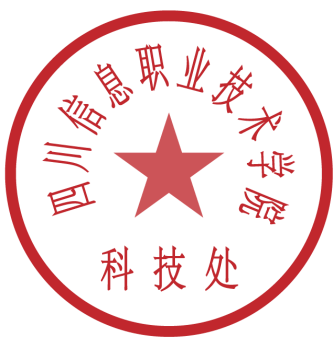 四川信息职业技术学院科技处                                               2023年3月23日四川信息职业技术学院科技处                 2023年3月23日印发 附件1：四川省社会科学重点研究基地区域文化研究中心2023年度项目申报公告根据《四川省哲学社会科学重点研究基地管理办法》和《四川省教育厅人文社会科学重点研究基地管理办法》，经中心学术委员会批准，四川省社会科学重点研究基地区域文化研究中心2023年度项目的申报正式启动，现将项目申报工作的有关事项通知如下：一、指导思想坚持以习近平新时代中国特色社会主义思想为指导,深入贯彻落实党的二十大精神，围绕国家、省、市统筹推进中华优秀传统文化传承与发展中的重大理论和实践问题，坚持解放思想、实事求是、与时俱进、求真务实，深入开展理论研究和应用研究，推出有理论高度、应用深度、引领学科发展的优秀成果，为加快构建具有中国特色、四川特点的哲学社会科学，推进地方经济文化发展、建设文化强省、繁荣发展哲学社会科学服务。二、申报条件及要求项目负责人不作年龄限制，但应具备扎实的研究基础和较高的专业技术水平。欢迎博士生以契合中心研究方向的论文选题申报中心项目，优秀硕士生在同等条件下需导师亲笔签名推荐且导师作为第二负责人（第一推荐人）申报；欢迎各地市州文史专家单独或联合高校、社科研究单位以契合中心研究方向的本地历史文化申报项目（以地市州社科联为科研管理单位申报，或以兼职/特聘人员身份从所兼职/特聘高校申报）。已申报立项有省社科规划项目、教育厅项目、科技厅项目或同类基地项目，以及已获得中心立项尚未通过结项审批者，不得申报。三、项目管理及要求项目类别设置为重大、重点、一般、自筹4类。重大项目立项经费1万元，重点项目立项经费0.5万元，一般项目立项经费0.2万元。项目经费分立项、结题两次拨付，分别拨付总经费的1/2。申报指南旨在大致确定本年度研究的范围和方向，为申报者提供参考。申请人可围绕指南并结合自身专长和研究基础，自行设计具体题目；课题名称的表述应科学、严谨、规范、简明，一般不加副标题，没有明确的研究对象和问题指向的申请不予受理和立项。结题成果形式包括专著、工具书、系列论文等，重大项目要求至少1篇CSSCI来源期刊论文或著作结题；重点项目要求至少2篇省级普刊论文结题；一般项目和自筹项目要求至少1篇省级普刊论文结题。基础理论研究一般为2-3年，应用对策研究一般为1-2年。成果验收以项目申报书和立项公告所示结题要求为准。所有立项课题的阶段性成果和最终成果在发表或出版时均须在显著位置标注“西华师范大学区域文化研究中心2023年度项目（项目编号×××）”。结题时需填报《区域文化研究中心科研项目鉴定结项审批书》，并向中心提交成果原件1套或资料数据库印制件及电子版、成果简介电子版。四、申报办法及时间本次项目申报从公告发布即日起，至2023年5月1日截止（以邮戳为准）。申报者须于截止日期前将本单位科研管理部门审查合格的项目申报书(一式3份，其中1份原件，2份复印件，加盖单位公章)和论证活页（一式10份）纸质版报送至西华师范大学地方档案与文献研究中心，申报书和活页的电子文档发送至指定邮箱，逾期不再受理。项目申报需要的各种材料，请从区域文化研究中心网站下载专区下载，具体地址：https://wrccs.cwnu.edu.cn/xzzq.htm。五、联系方式地址：四川省南充市顺庆区师大路1号（西华师范大学2期），四川省社会科学重点研究基地区域文化研究中心；邮政编码：673009联系人：范双双联系电话：0817-2568643；13540937708电子邮箱：qywhyjzx@163.com四川省社会科学重点研究基地区域文化研究中心2023年度课题指南1．地方档案文书的搜集、整理与研究2．川渝文化协同发展研究3．民间家谱与地方家族研究4．川渝石刻文献整理与研究5．川渝府县学及地方书院研究6．川渝方志与地方经济研究7．川渝出土文献整理与研究8．地方艺文搜集、整理与研究9．地方特色文化资源开发与利用10．川渝商会与成渝经济圈研究11．川渝道路交通及交通文化研究12．巴文化研究13．宦蜀诗文与地方文旅研究14．广元历史文化研究15．阆中与蜀道研究16．历史名人与地域文化研究17．川渝三国文化传承创新研究18．嘉陵江流域蚕桑丝绸文化传承与创新研究19．川渝文化古迹调查与研究20．嘉陵江流域历史旅游资源研究四川省社会科学重点研究基地区域文化研究中心二○二三年一月四日四川省社会科学重点研究基地区域文化研究中心项目申    请    书四川省社会科学重点研究基地区域文化研究中心2023年1月修订申请者的承诺：我承诺对本表填写的各项内容的真实性负责，保证没有知识产权争议。如获准立项，我承诺以本表为有约束力的协议，遵守区域文化研究中心的有关规定，按计划认真开展研究工作，取得预期研究成果。区域文化研究中心有权合法使用本表所有数据和资料。课题负责人（签章）年   月   日填  表  说  明一、本表请用计算机Microsoft Office套件中的Word如实填写。二、本表封面上方2个代码框申请人不填，其他栏目请用中文填写，其中“项目类别”选填重大项目、重点项目、一般项目，“学科分类”填写一级学科名称，“课题名称”一般不加副标题。三、本表报送申请书一式3份，论证活页10份，并由各单位主管部门（如科研处、科技处、社科联）统一报送区域文化研究中心。四、区域文化研究中心通讯地址：四川省南充市莲池路54号西华师范大学北湖校区区域文化研究中心邮政编码：637009联系人：范双双  电话：0817-2568643；13540937708电子信箱：qywhyjzx@163.com一、数据表二、课题设计论证注：本栏可加页。三、完成项目研究的条件和保证注：本栏可加页。四、预期研究成果五、经费预算六、推荐人意见七、项目负责人所在单位审核意见八、学术委员会评审意见九、批准意见区域文化研究中心项目评审意见表四川省社会科学重点研究基地区域文化研究中心课题论证活页注：本栏可加页。项目登记号项目序号项  目  类  别学  科  分  类课  题  名  称申 请 人 姓 名申请人所在单位填  表  日  期年       月      日课题名称课题名称课题名称课题名称主题词主题词主题词主题词学科分类学科分类学科分类学科分类学科分类项目类别项目类别项目类别项目类别A.重大项目     B.重点项目     C.一般项目A.重大项目     B.重点项目     C.一般项目A.重大项目     B.重点项目     C.一般项目A.重大项目     B.重点项目     C.一般项目A.重大项目     B.重点项目     C.一般项目A.重大项目     B.重点项目     C.一般项目A.重大项目     B.重点项目     C.一般项目A.重大项目     B.重点项目     C.一般项目A.重大项目     B.重点项目     C.一般项目A.重大项目     B.重点项目     C.一般项目A.重大项目     B.重点项目     C.一般项目A.重大项目     B.重点项目     C.一般项目A.重大项目     B.重点项目     C.一般项目A.重大项目     B.重点项目     C.一般项目A.重大项目     B.重点项目     C.一般项目A.重大项目     B.重点项目     C.一般项目A.重大项目     B.重点项目     C.一般项目A.重大项目     B.重点项目     C.一般项目A.重大项目     B.重点项目     C.一般项目A.重大项目     B.重点项目     C.一般项目A.重大项目     B.重点项目     C.一般项目研究类型研究类型研究类型研究类型A.基础理论研究 B.对策应用研究 C. 科普研究A.基础理论研究 B.对策应用研究 C. 科普研究A.基础理论研究 B.对策应用研究 C. 科普研究A.基础理论研究 B.对策应用研究 C. 科普研究A.基础理论研究 B.对策应用研究 C. 科普研究A.基础理论研究 B.对策应用研究 C. 科普研究A.基础理论研究 B.对策应用研究 C. 科普研究A.基础理论研究 B.对策应用研究 C. 科普研究A.基础理论研究 B.对策应用研究 C. 科普研究A.基础理论研究 B.对策应用研究 C. 科普研究A.基础理论研究 B.对策应用研究 C. 科普研究A.基础理论研究 B.对策应用研究 C. 科普研究A.基础理论研究 B.对策应用研究 C. 科普研究A.基础理论研究 B.对策应用研究 C. 科普研究A.基础理论研究 B.对策应用研究 C. 科普研究A.基础理论研究 B.对策应用研究 C. 科普研究A.基础理论研究 B.对策应用研究 C. 科普研究A.基础理论研究 B.对策应用研究 C. 科普研究A.基础理论研究 B.对策应用研究 C. 科普研究A.基础理论研究 B.对策应用研究 C. 科普研究A.基础理论研究 B.对策应用研究 C. 科普研究负责人姓名负责人姓名负责人姓名负责人姓名性别性别性别民族民族民族民族出生年月出生年月出生年月出生年月年     月年     月年     月年     月行政职务行政职务行政职务专业职务专业职务专业职务专业职务专业职务研究专长研究专长研究专长研究专长最后学历最后学历最后学历最后学位最后学位最后学位最后学位最后学位担任导师担任导师担任导师担任导师所属系统所属系统所属系统电子信箱电子信箱电子信箱电子信箱工作单位工作单位工作单位联系电话联系电话联系电话联系电话通讯地址通讯地址通讯地址  省     市（县）   街（路）  号  省     市（县）   街（路）  号  省     市（县）   街（路）  号  省     市（县）   街（路）  号  省     市（县）   街（路）  号  省     市（县）   街（路）  号  省     市（县）   街（路）  号  省     市（县）   街（路）  号  省     市（县）   街（路）  号  省     市（县）   街（路）  号  省     市（县）   街（路）  号  省     市（县）   街（路）  号  省     市（县）   街（路）  号  省     市（县）   街（路）  号  省     市（县）   街（路）  号  省     市（县）   街（路）  号  省     市（县）   街（路）  号  省     市（县）   街（路）  号  省     市（县）   街（路）  号邮政编码邮政编码邮政编码邮政编码主要参加者姓名姓名姓名姓名性别性别出生年月出生年月出生年月出生年月专业职务专业职务专业职务专业职务学位学位学位学位学位研究专长研究专长研究专长研究专长研究专长研究专长研究专长研究专长工作单位工作单位主要参加者主要参加者主要参加者主要参加者主要参加者主要参加者第一推荐人姓名第一推荐人姓名第一推荐人姓名第一推荐人姓名第一推荐人姓名第一推荐人姓名专业职务专业职务专业职务工作单位工作单位工作单位工作单位工作单位工作单位第二推荐人姓名第二推荐人姓名第二推荐人姓名第二推荐人姓名第二推荐人姓名第二推荐人姓名专业职务专业职务专业职务工作单位工作单位工作单位工作单位工作单位工作单位预期成果预期成果A.专著B.论文C.科普读物D.调研报告E.资料数据库A.专著B.论文C.科普读物D.调研报告E.资料数据库A.专著B.论文C.科普读物D.调研报告E.资料数据库A.专著B.论文C.科普读物D.调研报告E.资料数据库A.专著B.论文C.科普读物D.调研报告E.资料数据库A.专著B.论文C.科普读物D.调研报告E.资料数据库A.专著B.论文C.科普读物D.调研报告E.资料数据库A.专著B.论文C.科普读物D.调研报告E.资料数据库A.专著B.论文C.科普读物D.调研报告E.资料数据库A.专著B.论文C.科普读物D.调研报告E.资料数据库A.专著B.论文C.科普读物D.调研报告E.资料数据库A.专著B.论文C.科普读物D.调研报告E.资料数据库A.专著B.论文C.科普读物D.调研报告E.资料数据库A.专著B.论文C.科普读物D.调研报告E.资料数据库A.专著B.论文C.科普读物D.调研报告E.资料数据库A.专著B.论文C.科普读物D.调研报告E.资料数据库A.专著B.论文C.科普读物D.调研报告E.资料数据库A.专著B.论文C.科普读物D.调研报告E.资料数据库A.专著B.论文C.科普读物D.调研报告E.资料数据库字数（单位：千字）字数（单位：千字）字数（单位：千字）字数（单位：千字）申请经费（单位：万元）申请经费（单位：万元）申请经费（单位：万元）申请经费（单位：万元）申请经费（单位：万元）申请经费（单位：万元）申请经费（单位：万元）申请经费（单位：万元）计划完成时间计划完成时间计划完成时间计划完成时间计划完成时间计划完成时间年    月    日年    月    日年    月    日年    月    日年    月    日年    月    日年    月    日本表参照以下提纲撰写，要求逻辑清晰，主题突出，层次分明，内容翔实，排版清晰。本表内容与《活页》内容一致。1.选题：本课题国内外相关研究学术史及研究动态等。2．价值：本课题相对于已有研究的独到学术价值和应用价值（略写）。3．内容：本课题的研究对象、框架思路、重点难点、主要目标、研究方法、研究计划及其可行性等。4．创新：在学术思想、学术观点、研究方法等方面的特色和创新。5．成果：成果形式、使用去向及预期社会效益等（略写）。6．基础：课题负责人前期相关代表性研究成果、核心观点等。〔只填成果名称、成果形式(如论文、专著、研究报告等）、作者排序、是否核心期刊等，不得填写作者姓名、单位、刊物或出版社名称、发表时间或刊期等〕前期相关研究成果。7．参考文献：开展本课题研究的主要中外参考文献（略写）。（请分7部分逐项填写，限4000字内）本表参照以下提纲撰写，要求填写内容真实准确。1．学术简历：课题负责人的主要学术简历、学术兼职，在相关研究领域的学术积累和贡献等；2．研究基础：课题负责人前期相关研究成果的社会评价（引用、转载、获奖及被采纳情况等）；3．承担项目：负责人承担的各级各类科研项目情况，包括项目名称、资助机构、资助金额、结项情况、研究起止时间等；4．科研条件：完成本课题研究的时间保证、资料设备等科研条件。主要阶段性成果限报10项序号研究阶段（起止时间）研究阶段（起止时间）阶  段  成  果  名  称阶  段  成  果  名  称成果形式承  担  人主要阶段性成果限报10项主要阶段性成果限报10项主要阶段性成果限报10项主要阶段性成果限报10项主要阶段性成果限报10项主要阶段性成果限报10项主要阶段性成果限报10项主要阶段性成果限报10项主要阶段性成果限报10项主要阶段性成果限报10项最终研究成果限报3项完成时间完成时间最  终  成  果  名  称最  终  成  果  名  称成果形式预计字数参  加  人最终研究成果限报3项最终研究成果限报3项最终研究成果限报3项序号经费开支科目经费开支科目经费开支科目金额（元）金额（元）序号经费开支科目金额（元）金额（元）1资料费资料费资料费7专家咨询费2数据采集费数据采集费数据采集费8劳务费3差旅费差旅费差旅费9印刷费4会议费会议费会议费10管理费5国际合作与交流费国际合作与交流费国际合作与交流费11其他费用6设备费设备费设备费合计年度预算年份年份2022 年2022 年2023 年2023 年2024 年2024 年202  年年度预算金额（元）金额（元）其他经费来源其他经费来源经费管理单位经费管理单位不具有副高级专业技术职务者申请项目，须由两名具有正高级专业技术职务的同行专家推荐。推荐人须认真负责地介绍项目负责人和参加者的专业水平、科研能力、科研态度和科研条件，并说明该项目取得预期成果的可能性（须推荐人亲笔签名；硕士生第一推荐人即本人导师，亦即项目第二负责人）。第一推荐人姓名        　         　专业职务    　　  　    研究专长工作单位                     联系电话                联系邮箱第二推荐人姓名        　         　专业职务    　　  　     研究专长工作单位                     联系电话                 联系邮箱申请书所填写的内容是否属实；该课题负责人和参加者的政治业务素质是否适合承担本课题的研究工作；本单位能否提供完成该课题所需的时间和条件；本单位是否同意承担该课题的管理任务和信誉保证。科研管理部门公章                           单     位    公    章年   月   日                             　　负责人签章：                                                              年   月   日学术委员人数学术委员人数实到人数表决结果表决结果赞 成 票赞 成 票反 对 票弃 权 票建议资助金额（单位：万元）（表决未通过不填此栏）建议资助金额（单位：万元）（表决未通过不填此栏）建议资助金额（单位：万元）（表决未通过不填此栏）建议资助金额（单位：万元）（表决未通过不填此栏）建议资助金额（单位：万元）（表决未通过不填此栏）建议资助金额（单位：万元）（表决未通过不填此栏）· · 学术委员会建议立项意见                                                学术委员会负责人（签章）            　　                                      年   月   日                                                学术委员会负责人（签章）            　　                                      年   月   日                                                学术委员会负责人（签章）            　　                                      年   月   日                                                学术委员会负责人（签章）            　　                                      年   月   日                                                学术委员会负责人（签章）            　　                                      年   月   日                                                学术委员会负责人（签章）            　　                                      年   月   日                                                学术委员会负责人（签章）            　　                                      年   月   日评审未通过原因1．选题不当，不符合资助条件；2．课题论证不充分；3．负责人的素质或水平不宜承担此项目；4．课题组力量不强或分工不当；5．资料准备不够；6．最终成果不明确；7．不具备完成本项目所需的其他条件；8．经过比较，本项目有更合适的承担人；9．其他原因（加以说明）：学术委员会负责人（签章）年   月   日1．选题不当，不符合资助条件；2．课题论证不充分；3．负责人的素质或水平不宜承担此项目；4．课题组力量不强或分工不当；5．资料准备不够；6．最终成果不明确；7．不具备完成本项目所需的其他条件；8．经过比较，本项目有更合适的承担人；9．其他原因（加以说明）：学术委员会负责人（签章）年   月   日1．选题不当，不符合资助条件；2．课题论证不充分；3．负责人的素质或水平不宜承担此项目；4．课题组力量不强或分工不当；5．资料准备不够；6．最终成果不明确；7．不具备完成本项目所需的其他条件；8．经过比较，本项目有更合适的承担人；9．其他原因（加以说明）：学术委员会负责人（签章）年   月   日1．选题不当，不符合资助条件；2．课题论证不充分；3．负责人的素质或水平不宜承担此项目；4．课题组力量不强或分工不当；5．资料准备不够；6．最终成果不明确；7．不具备完成本项目所需的其他条件；8．经过比较，本项目有更合适的承担人；9．其他原因（加以说明）：学术委员会负责人（签章）年   月   日1．选题不当，不符合资助条件；2．课题论证不充分；3．负责人的素质或水平不宜承担此项目；4．课题组力量不强或分工不当；5．资料准备不够；6．最终成果不明确；7．不具备完成本项目所需的其他条件；8．经过比较，本项目有更合适的承担人；9．其他原因（加以说明）：学术委员会负责人（签章）年   月   日1．选题不当，不符合资助条件；2．课题论证不充分；3．负责人的素质或水平不宜承担此项目；4．课题组力量不强或分工不当；5．资料准备不够；6．最终成果不明确；7．不具备完成本项目所需的其他条件；8．经过比较，本项目有更合适的承担人；9．其他原因（加以说明）：学术委员会负责人（签章）年   月   日1．选题不当，不符合资助条件；2．课题论证不充分；3．负责人的素质或水平不宜承担此项目；4．课题组力量不强或分工不当；5．资料准备不够；6．最终成果不明确；7．不具备完成本项目所需的其他条件；8．经过比较，本项目有更合适的承担人；9．其他原因（加以说明）：学术委员会负责人（签章）年   月   日 批准金额　　　　　　　　                     万元区域文化研究中心意见          公    章                                       负责人签字                                                                年    月    日区域文化研究中心意见          公    章                                       负责人签字                                                                年    月    日省社科联意见：          公    章                                      负责人签字                                                                 年    月    日省社科联意见：          公    章                                      负责人签字                                                                 年    月    日项目登记号项目序号评价指标权重指标说明专 家 意 见选题3主要考察选题的学术价值或应用价值，对国内外研究状况的总体把握程度。论证5主要考察研究内容、基本观点、研究思路、研究方法、创新之处。研究基础2主要考察课题负责人的前期相关研究成果和主要参考文献。综合评价是否建议入围是否建议入围A.建议入围备注评审专家（签章）：评审专家（签章）：评审专家（签章）：评审专家（签章）：课题名称：                  本表参照以下提纲撰写，要求逻辑清晰，主题突出，层次分明，内容翔实，排版清晰。本表内容与《活页》内容一致。1.选题：本课题国内外相关研究学术史及研究动态等。2．价值：本课题相对于已有研究的独到学术价值和应用价值（略写）。3．内容：本课题的研究对象、框架思路、重点难点、主要目标、研究方法、研究计划及其可行性等。4．创新：在学术思想、学术观点、研究方法等方面的特色和创新。5．成果：成果形式、使用去向及预期社会效益等（略写）。6．基础：课题负责人前期相关代表性研究成果、核心观点等。〔只填成果名称、成果形式(如论文、专著、研究报告等）、作者排序、是否核心期刊等，不得填写作者姓名、单位、刊物或出版社名称、发表时间或刊期等〕前期相关研究成果。7．参考文献：开展本课题研究的主要中外参考文献（略写）。（请分7部分逐项填写，限4000字内）